En la ciudad de Zapopan, Jalisco, siendo las12:00 docehorasdel día 11oncede mayode 2021 dos mil veintiuno, en el sitio que ocupa el vestíbulo del Cuarto piso, ubicado en Prolongación Laureles No. 300, colonia Tepeyac, Zapopan, Jal. En el Centro Integral de Servicios Zapopan (CISZ),se reunieron los integrantes el Comité Mixto de Obra Pública, con el objeto de llevar a cabo la Séptimasesión del Comité Mixto de Obra Pública de la presente administración, señalándose para esta reunión lo siguiente:La Presidenta del Comité Mixto de Obra Pública, C. Lic. Patricia Fregoso Cruz da inicio formal a la presente sesión de Comité Mixto  (Séptima Sesión).ORDEN DEL DÍA:Lista de asistencia.Verificación de Quórum.Aprobación de la Orden del Día.Acto de Presentación y Apertura de Propuestas Técnicas y Económicas de los Procedimientos por la modalidad de Concurso Simplificado Sumario, recurso del Fondo de Aportaciones para la Infraestructura Social Municipal. Presentación y autorización de fallos de los Procedimientos mediante la modalidad de Concurso Simplificado Sumario, recurso Municipal.Autorización de inicios de Procedimientos mediante la modalidad de Concurso Simplificado Sumario, recurso Fondo de Aportaciones para la Infraestructura Social Municipal.Presentación y autorización de convenios.Informe de Adjudicaciones Directas.Autorización de cancelación de contratos.Asuntos Varios.Con fundamento en el artículo 115 de la Constitución Política de los Estados Unidos Mexicanos; los artículos 2 y 37 fracción II de la Ley del Gobierno y la Administración Pública Municipal del Estado de Jalisco, así como en los artículos 55, 56, 57, 58 y 59 de la Ley de Obra Pública para el Estado de Jalisco y sus Municipios y los artículos 69 y 70 del Reglamento de la Ley de Obra Pública para el Estado de Jalisco y sus Municipios y artículos 10, 11, 12, 13, 14, 16 y 17 del Reglamento de Asignación y Contratación de Obras Públicas y Servicios Relacionados con las Mismas para el Municipio de Zapopan, Jalisco. Una vez comprobado que las convocatorias correspondientes fueron debidamente notificadas a las autoridades, así como a los representantes de los organismos colegiados, se procedió a verificar la asistencia, corroborando que se encontraban presentes al inicio de la Sesión, las siguientes personas:1. Lista de asistencia.El Ing. Ismael Jáuregui Castañeda, SecretariodelComité Mixto de Obra Pública, hace uso de la voz y nombra asistencia.Lic. Patricia Fregoso Cruz, Presidente del Comité Mixto de Obra Pública. Presente.Regidor Mtro. Abel Octavio Salgado Peña, Representante Titular de la Comisión Colegiada y Permanente de Desarrollo Urbano. Presente.Regidor Mtro. Óscar Javier Ramírez Castellanos, Representante Titular de la Comisión Colegiada y Permanente de Hacienda, Patrimonio y Presupuestos. Presente.Lic. Andrea Estefanía Vargas Arteaga, Suplente de la Tesorera Municipal. Presente.Ing. Ismael Jáuregui Castañeda, Secretario del Comité Mixto de Obra Pública. Presente.Regidor Dr. José Antonio de la Torre Bravo, Representante Titular del Partido Acción Nacional. Ausente.C. Ítalo Eduardo Plasencia Cuevas, Representante Suplente del Partido Movimiento de Regeneración Nacional. Presente. (Presenta y se da lectura al oficio donde se le nombra suplente del partido Movimiento de Regeneración Nacional). Lic. William Gómez Hueso, Representante Suplente, de la Fracción Independiente. Presente.Arq. Rafael Barragán Maldonado, Representante Titular del Colegio de Arquitectos del Estado de Jalisco. Presente. (Presenta y se da lectura al oficio donde se ratifica su cargo).Ing. José Manuel Guillen Guerrero, Representante Suplente del Colegio de Ingenieros Civiles del Estado de Jalisco. Presente.Lic. Fermín Cortes Gutiérrez, Representante Titular de la Cámara Mexicana de la Industria de la Construcción. Presente. (Presenta y se da lectura al oficio donde se ratifica su cargo y nombra a un nuevo suplente).Ing. Jesús de Jesús Ramos Iglesias, Jefe de Auditoría a Obra Pública, de la Dirección de Auditoría de la Contraloría Ciudadana. Presente.2. Verificación del quórum legal para sesionar.Se corroboró con la lista de asistencia que se cuenta con el quórum legal requerido para verificar esta Sesión, conforme a lo establecido en los artículos 2 y 37 fracción II de la Ley del Gobierno y la Administración Pública Municipal del Estado de Jalisco, así como en los artículos 55, 56, 57, 58 y 59 de la Ley de Obra Pública para el Estado de Jalisco y sus Municipios y los artículos 69 y 70 del Reglamento de la Ley de Obra Pública para el Estado de Jalisco y sus Municipios y artículos 10, 11, 12, 13, 14, 16 y 17 del Reglamento de Asignación y Contratación de Obras Públicas y Servicios Relacionados con las Mismas para el Municipio de Zapopan, Jalisco, motivo por el cual se procede a agotar el siguiente punto dela orden del día.3.Aprobación de la Orden del Día.La Presidenta del Comité Mixto de Obra Pública, C. Lic. Patricia Fregoso Cruz menciona: muy bien una vez constatado que hay quórum legal requerido, pasamos al punto número tres que es la aprobación de la orden del día que se les hizo llegar previamente, si no hay ninguna observación al respecto lo sometemos a su consideración los que estén a favor, así manifestarlo:Lic. Patricia Fregoso Cruz, Presidente del Comité Mixto de Obra Pública. A favor.Regidor Mtro. Abel Octavio Salgado Peña, Representante Titular de la Comisión Colegiada y Permanente de Desarrollo Urbano. A favor.Regidor Mtro. Óscar Javier Ramírez Castellanos, Representante Titular de la Comisión Colegiada y Permanente de Hacienda, Patrimonio y Presupuestos. A favor.Lic. Andrea Estefanía Vargas Arteaga, Suplente de la Tesorera Municipal. A favor.Ing. Ismael Jáuregui Castañeda, Secretario del Comité Mixto de Obra Pública. A favor.C. Ítalo Eduardo Plasencia Cuevas, Representante Suplente del Partido Movimiento de Regeneración Nacional. A favor.Lic. William Gómez Hueso, Representante Suplente, de la Fracción Independiente. A favor.Arq. Rafael Barragán Maldonado, Representante Titular del Colegio de Arquitectos del Estado de Jalisco. A favor.Ing. José Manuel Guillen Guerrero, Representante Suplente del Colegio de Ingenieros Civiles del Estado de Jalisco. A favor.Lic. Fermín Cortes Gutiérrez, Representante Titular de la Cámara Mexicana de la Industria de la Construcción. A favor.Ing. Jesús de Jesús Ramos Iglesias, Jefe de Auditoría a Obra Pública, de la Dirección de Auditoría de la Contraloría Ciudadana. A favor.La Presidenta del Comité Mixto de Obra Pública, C. Lic. Patricia Fregoso Cruz menciona: muy bien queda aprobada por unanimidad la Orden del Día.4. Acto de Presentación y Apertura de Propuestas Técnicas y Económicas de los Procedimientos por la modalidad de Concurso Simplificado Sumario, recurso del Fondo de Aportaciones para la Infraestructura Social Municipal.La Presidenta del Comité Mixto de Obra Pública, C. Lic. Patricia Fregoso Cruz  menciona: muy bien desahogado el Tercer punto de la Orden del Día. Pasamos al punto Cuarto de la orden del día que es el Acto de Presentación y Apertura de Propuestas Técnicas y Económicas del Procedimiento de Contratación en la modalidad de Concurso Simplificado Sumario, recurso del Fondo de Aportaciones para la Infraestructura Social Municipal., pido al Secretario de lectura del mismo:El Ing. Ismael Jáuregui Castañeda, Secretario del Comité Mixto de Obra Pública, hace uso de la voz, mencionando: Antes de empezar con la revisión de los paquetes quiero proponerles para efectos de agilizar la revisión de las propuestas,  autoricen que el equipo de costos de obras públicas se integren a la mesa para revisar los paquetes, por lo que solicito su autorización.La Presidenta del Comité Mixto de Obra Pública, C. Lic. Patricia Fregoso Cruz menciona: muy bien, si no hay ningún inconveniente al respecto lo sometemos a su consideración los que estén a favor, así manifestarlo:Lic. Patricia Fregoso Cruz, Presidente del Comité Mixto de Obra Pública. A favor.Regidor Mtro. Abel Octavio Salgado Peña, Representante Titular de la Comisión Colegiada y Permanente de Desarrollo Urbano. A favor.Regidor Mtro. Óscar Javier Ramírez Castellanos, Representante Titular de la Comisión Colegiada y Permanente de Hacienda, Patrimonio y Presupuestos. A favor.Lic. Andrea Estefanía Vargas Arteaga, Suplente de la Tesorera Municipal. A favor.Ing. Ismael Jáuregui Castañeda, Secretario del Comité Mixto de Obra Pública. A favor.C. Ítalo Eduardo Plasencia Cuevas, Representante Suplente del Partido Movimiento de Regeneración Nacional. A favor.Lic. William Gómez Hueso, Representante Suplente, de la Fracción Independiente. A favor.Arq. Rafael Barragán Maldonado, Representante Titular del Colegio de Arquitectos del Estado de Jalisco. A favor.Ing. José Manuel Guillen Guerrero, Representante Suplente del Colegio de Ingenieros Civiles del Estado de Jalisco. A favor.Lic. Fermín Cortes Gutiérrez, Representante Titular de la Cámara Mexicana de la Industria de la Construcción. A favor.Ing. Jesús de Jesús Ramos Iglesias, Jefe de Auditoría a Obra Pública, de la Dirección de Auditoría de la Contraloría Ciudadana. Abstención.La Presidenta del Comité Mixto de Obra Pública, C. Lic. Patricia Fregoso Cruz menciona: muy bien queda aprobado con una abstención  que se integre personal del área de costos y presupuestos para la revisión de propuestas  técnicas y económicas.El Ing. Ismael Jáuregui Castañeda, Secretario del Comité Mixto de Obra Pública, hace uso de la voz y da lectura de las licitaciones mediante  la modalidaddeConcurso Simplificado Sumario siguientes:Recurso del Fondo de Aportaciones para la Infraestructura Social Municipal.Se procedió con la apertura del procedimientomediante la modalidad por Concurso Simplificado Sumario DOPI-MUN-R33-PAV-CI-044-2021 referente a la Pavimentación con concreto hidráulico, sustitución de redes hidráulicas y sanitarias y obra complementaria, en la calle Rosas, colonia La Higuera, municipio de Zapopan, Jalisco.,donde se invitó a  05 (cinco) empresas de las cuales las 05 (cinco) se presentaron al acto de Presentación de Propuestas Técnicas y Económicas, una vez revisadas las propuestas técnicas y económicas, se obtuvieron los siguientes resultados:Se procedió con la apertura del procedimiento mediante la modalidad por Concurso Simplificado Sumario DOPI-MUN-R33-PAV-CI-045-2021 referente a la Pavimentación con concreto hidráulico, sustitución de redes hidráulicas y sanitarias y obra complementaria, en la calle Curtidores, en las colonias Cabañitas, Nuevo Vergel y Emiliano Zapata, municipio de Zapopan, Jalisco., donde se invitó a  05 (cinco) empresas de las cuales las 05 (cinco) se presentaron al acto de Presentación de Propuestas Técnicas y Económicas, una vez revisadas las propuestas técnicas y económicas, se obtuvieron los siguientes resultados:Se procedió con la apertura del procedimiento mediante la modalidad por Concurso Simplificado Sumario DOPI-MUN-R33-PAV-CI-046-2021 referente alReencarpetamiento en carretera a San Esteban en la localidad de San Isidro, municipio de Zapopan, Jalisco., donde se invitó a  05 (cinco) empresas de las cuales las 05 (cinco) se presentaron al acto de Presentación de Propuestas Técnicas y Económicas, una vez revisadas las propuestas técnicas y económicas, se obtuvieron los siguientes resultados:Se procedió con la apertura del procedimiento mediante la modalidad por Concurso Simplificado Sumario DOPI-MUN-R33-PAV-CI-048-2021 referente a la Pavimentación con asfalto y obras inducidas en la calle Eucalipto en las colonias El Zapote I y Hogares de Nuevo México, municipio de Zapopan, Jalisco., donde se invitó a  05 (cinco) empresas de las cuales las 05 (cinco) se presentaron al acto de Presentación de Propuestas Técnicas y Económicas, una vez revisadas las propuestas técnicas y económicas, se obtuvieron los siguientes resultados:Una vez comprobado dado lectura y revisado cada una de las propuestas presentadas en los Procedimientos arriba mencionados,  y no teniendo ninguna observación de los mismos se procedió a someterlas a la consideración de los integrantes del Comité Mixto de Obra Pública, que se encontraban presentes en la Sesión, manifestándolo de la siguiente manera:Lic. Patricia Fregoso Cruz, Presidente del Comité Mixto de Obra Pública. A favor.Regidor Mtro. Abel Octavio Salgado Peña, Representante Titular de la Comisión Colegiada y Permanente de Desarrollo Urbano. A favor.Regidor Mtro. Óscar Javier Ramírez Castellanos, Representante Titular de la Comisión Colegiada y Permanente de Hacienda, Patrimonio y Presupuestos. A favor.Lic. Andrea Estefanía Vargas Arteaga, Suplente de la Tesorera Municipal. A favor.Ing. Ismael Jáuregui Castañeda, Secretario del Comité Mixto de Obra Pública. A favor.C. Ítalo Eduardo Plasencia Cuevas, Representante Suplente del Partido Movimiento de Regeneración Nacional. A favor.Lic. William Gómez Hueso, Representante Suplente, de la Fracción Independiente. A favor.Arq. Rafael Barragán Maldonado, Representante Titular del Colegio de Arquitectos del Estado de Jalisco. A favor.Ing. José Manuel Guillen Guerrero, Representante Suplente del Colegio de Ingenieros Civiles del Estado de Jalisco. A favor.Lic. Fermín Cortes Gutiérrez, Representante Titular de la Cámara Mexicana de la Industria de la Construcción. A favor.Ing. Jesús de Jesús Ramos Iglesias, Jefe de Auditoría a Obra Pública, de la Dirección de Auditoría de la Contraloría Ciudadana. Abstención.La Presidenta del Comité Mixto de Obra Pública, C. Lic. Patricia Fregoso Cruz menciona: muy bien queda aprobado con una abstención, lopresentado en el Cuarto punto de la Orden del Día que es el Acto de Presentación de Propuestas Técnicas y Económicas delos Procedimiento de Contratación en la modalidad de Concurso Simplificado Sumario, recurso del Fondo de Aportaciones para la Infraestructura Social Municipal.5.	Presentación y autorización de fallos de los Procedimientos mediante la modalidad de Concurso Simplificado Sumario, recurso Municipal.La Presidenta del Comité Mixto de Obra Pública, C. Lic. Patricia Fregoso Cruz menciona: muy bien desahogado el Cuarto punto de la Orden del Día pasamos al Quinto punto que es la Autorización de fallos de los Procedimientos mediante la modalidad de Concurso Simplificado Sumario, con Recurso Municipal, le pido al Secretario Técnico de lectura de los mismos.El Ing. Ismael Jáuregui Castañeda, Secretario del Comité Mixto de Obra Pública, hace uso de la voz y da lectura y explicación detallada del análisis de cada una de las propuestas presentadas, proponiendo la adjudicación a las empresas que se describen en la siguiente tabla:Una vez comprobado, dado lectura y explicado a detalle la propuesta de fallos de los Procedimientos  de origen de Recurso Municipal presentados, y no teniendo ninguna observación de la misma se procedió a someterla a consideración de los integrantes del Comité Mixto de Obra Pública, que se encontraban presentes en la Sesión, manifestándolo de la siguiente manera:Lic. Patricia Fregoso Cruz, Presidente del Comité Mixto de Obra Pública. A favor.Regidor Mtro. Abel Octavio Salgado Peña, Representante Titular de la Comisión Colegiada y Permanente de Desarrollo Urbano. A favor.Regidor Mtro. Óscar Javier Ramírez Castellanos, Representante Titular de la Comisión Colegiada y Permanente de Hacienda, Patrimonio y Presupuestos. A favor.Lic. Andrea Estefanía Vargas Arteaga, Suplente de la Tesorera Municipal. A favor.Ing. Ismael Jáuregui Castañeda, Secretario del Comité Mixto de Obra Pública. A favor.C. Ítalo Eduardo Plasencia Cuevas, Representante Suplente del Partido Movimiento de Regeneración Nacional. A favor.Lic. William Gómez Hueso, Representante Suplente, de la Fracción Independiente. A favor.Arq. Rafael Barragán Maldonado, Representante Titular del Colegio de Arquitectos del Estado de Jalisco. A favor.Ing. José Manuel Guillen Guerrero, Representante Suplente del Colegio de Ingenieros Civiles del Estado de Jalisco. A favor.Lic. Fermín Cortes Gutiérrez, Representante Titular de la Cámara Mexicana de la Industria de la Construcción. A favor.Ing. Jesús de Jesús Ramos Iglesias, Jefe de Auditoría a Obra Pública, de la Dirección de Auditoría de la Contraloría Ciudadana.Abstención.La Presidenta del Comité Mixto de Obra Pública, C. Lic. Patricia Fregoso Cruz menciona: muy bien queda aprobado con una abstención  lo presentado en el punto Quinto de la Orden del Día que es la Autorización de Fallos del Procedimiento por la modalidad de Licitación por Invitación Restringida, con recurso Municipal.6.	Autorización de inicios de Procedimientos mediante la modalidad de Concurso Simplificado Sumario, recurso Fondo de Aportaciones para la Infraestructura Social Municipal.La Presidenta del Comité Mixto de Obra Pública, C. Lic. Patricia Fregoso Cruz menciona: muy bien desahogado el Quinto punto de la Orden del Día. Pasamos al punto Sextode la orden del día que es la Autorización de inicios de Procedimientos mediante la modalidad de Concurso Simplificado Sumario, recurso Fondo de Aportaciones para la Infraestructura Social Municipal, pido al Secretario de lectura de los mismos:El Ing. Ismael Jáuregui Castañeda, Secretario del Comité Mixto de Obra Pública, hace uso de la voz, da lectura y explicación delos contratos para la Autorización de inicios de Procedimientos mediante la modalidad de Concurso Simplificado Sumario, recurso Fondo de Aportaciones para la Infraestructura Social Municipal, como se describen en la siguiente tabla:Recurso Fondo de Aportaciones para la Infraestructura Social Municipal FAISM 2021.Una vez dado lectura a las obras para inicio del proceso de contratación, y no teniendo ninguna observación de la misma se procedió a someterla a la consideración de los integrantes del Comité Mixto de Obra Pública, que se encontraban presentes en la Sesión, manifestándolo de la siguiente manera:Lic. Patricia Fregoso Cruz, Presidente del Comité Mixto de Obra Pública. A favor.Regidor Mtro. Abel Octavio Salgado Peña, Representante Titular de la Comisión Colegiada y Permanente de Desarrollo Urbano. A favor.Regidor Mtro. Óscar Javier Ramírez Castellanos, Representante Titular de la Comisión Colegiada y Permanente de Hacienda, Patrimonio y Presupuestos. A favor.Lic. Andrea Estefanía Vargas Arteaga, Suplente de la Tesorera Municipal. A favor.Ing. Ismael Jáuregui Castañeda, Secretario del Comité Mixto de Obra Pública. A favor.C. Ítalo Eduardo Plasencia Cuevas, Representante Suplente del Partido Movimiento de Regeneración Nacional. A favor.Lic. William Gómez Hueso, Representante Suplente, de la Fracción Independiente. A favor.Arq. Rafael Barragán Maldonado, Representante Titular del Colegio de Arquitectos del Estado de Jalisco. A favor.Ing. José Manuel Guillen Guerrero, Representante Suplente del Colegio de Ingenieros Civiles del Estado de Jalisco. A favor.Lic. Fermín Cortes Gutiérrez, Representante Titular de la Cámara Mexicana de la Industria de la Construcción. A favor.Ing. Jesús de Jesús Ramos Iglesias, Jefe de Auditoría a Obra Pública, de la Dirección de Auditoría de la Contraloría Ciudadana. Abstención.La Presidentadel Comité Mixto de Obra Pública, C. Lic. Patricia Fregoso Cruz menciona: muy bien queda aprobado con una abstención lo presentado en el Sexto punto de la Orden del Día que es la Autorización de inicio de Procedimientos mediante la modalidad de Concurso Simplificado Sumario, recurso Fondo de Aportaciones para la Infraestructura Social Municipal FAISM 2021.7.	Presentación y autorización de convenios.La Presidenta del Comité Mixto de Obra Pública, C. Lic. Patricia Fregoso Cruz menciona: muy bien desahogo el Sexto punto de la Orden del Día. Pasamos al punto Séptimo que es la Presentación y autorización de Convenios con recursos Estatal, para lo cual pido al Secretario técnico de lectura de los mismos.El Ing. Ismael Jáuregui Castañeda, Secretario del Comité Mixto de Obra Pública, hace uso de la voz, da lectura y explicación delos convenios, como se describen en la siguiente tabla:Recurso Estatal autorizado por el Gobierno del Estado mediante Decreto 27913/LXII/20.Justificación: Durante la ejecución de la obra se realizaron algunas modificaciones al proyecto entre los cuales destacan la construcción de un muro de contención del lado del camellón. Por la Lateral de laureles en "sentido norte" de dirección del mercado del mar hacia periférico, se tiene un camellón en el cual se localizan una serie de jardineras, las cuales ya se encuentra en mal estado y representan un riesgo para los usuarios, ya que algunas de ellas se encuentran fracturadas y en cualquier momento podrían derrumbarse, ocasionando algún accidente, por lo que para prevenir esto, se realizará la construcción de un muro de contención a lo largo del camellón donde se ubican las jardineras para poder resistir los esfuerzos provocados por las cargas de los automóviles de los carriles centrales, además de servir como jardinera para la vegetación del camellón y otorgar una imagen urbana agradable. Tal muro de contención se trazará de acuerdo a la sección de la vialidad evitando que esta se sobreponga a los carriles de circulación, será constituido por un armado a base de varilla de acero, concreto premezclado de f"c= 250 kg/cm2 y cimbrado aparente, en conjunto con el muro se construirá un bota-llantas para darle seguridad al conductor, conforme a proyecto entregado por la Dirección de Proyectos. La ejecución de los trabajos antes descritos representa la necesidad de ejercer volúmenes y conceptos no considerados en el proyecto y catálogo original, por lo que el monto de ejecución total se eleva en un  14.01% del presupuesto original.Recurso Estatal autorizado por el Gobierno del Estado mediante Decreto 27913/LXII/20.Justificación:Durante la ejecución de la obra se realizaron algunas modificaciones al proyecto entre los cuales destacan la construcción de un muro de contención del lado del camellón así como el mejoramiento de la sub-base en algunos tramos de la vialidad. Por la Lateral de Laureles en "sentido norte" de dirección del mercado del mar hacia Periférico se tiene un camellón en el cual se localizan una serie de jardineras las cuales ya se encuentra en mal estado, y representan un gran riesgo para los usuarios, ya que algunas de ellas se encuentran fracturadas y en cualquier momento se pueden derrumbar ocasionando algún accidente. Por lo que para prevenir esto, se realizará la construcción de un muro de contención, a lo largo del camellón donde se ubican las jardineras para poder resistir los esfuerzos provocados por las cargas de los automóviles de los carriles centrales además de servir como jardinera para la vegetación del camellón y otorgar una imagen urbana agradable para los que circulen por la vialidad.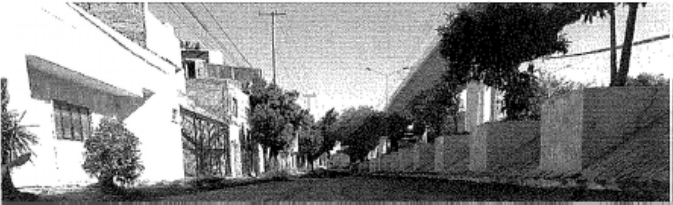 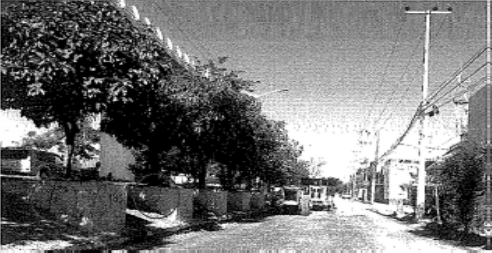 Tal muro de contención se trazará de acuerdo a la sección de la vialidad evitando que ésta se sobreponga a los carriles de circulación, será constituido por un armado a base de varilla de acero, concreto premezclado de con un re= 250 kg/cm2 y cimbrado aparente en conjunto con el muro se construirá un bota-llantas para darle seguridad al conductor, conforme a proyecto entregado por la Dirección de Proyectos.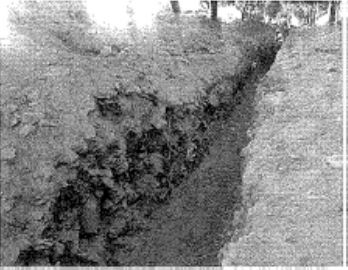 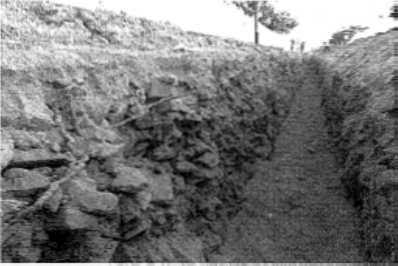 Durante el proceso de excavación de cajón en la vialidad se observaron algunos puntos con lunares de escombros los cuales se les dio un mejoramiento, en el cadenamiento 0+920 al 1 +300 se encontró una gran cantidad de material contaminado el cual no es recomendable utilizar como sub-base ya que éste, al ser material de desperdicio no alcanza la resistencia deseable, y provoca asentamientos diferenciales, incitando la disminución de la vida útil de la vialidad, así como la aparición de grietas por cortantes. Por lo que por indicaciones del laboratorio tanto del municipio, como el laboratorio del particular se nos hicieron las siguientes recomendaciones:1.-Realizar el retiro del material que este contaminado del lugar. 2.-Realizar un relleno con material de banco con calidad de sub-base compactado al 95% con un espesor de 20 cm. 3.-Realizar una homogenización del material integrando la humedad óptima. 4.-EI material producto de excavaciones no se podrá usar para relleno de cepas por lo que se tendrá que rellenar con material producto de banco. De acuerdo a las recomendaciones, se realizarán los trabajos para asegurar la calidad y durabilidad de la obra, por lo que se tendrá que realizar un corte de 20 cm. en todo el tramo que se encuentre contaminado en la sub-base y se realizará el retiro del mismo, se afinará y conformará el terreno natural, posteriormente se colocara la sub-base homogenizada e hidratada con la humedad óptima, para poder recibir la base hidráulica.La ejecución de los trabajos antes descritos representa la necesidad de ejercer volúmenes y conceptos no considerados en el proyecto y catálogo original, por lo que el monto de ejecución total se eleva en un 8.51% del presupuesto original.Una vez dado lectura a los contratos para la autorización de convenios, y no teniendo ninguna observación de los mismos se procedió a someterlos a la consideración de los integrantes del Comité Mixto de Obra Pública, que se encontraban presentes en la Sesión, manifestándolo de la siguiente manera:Lic. Patricia Fregoso Cruz, Presidente del Comité Mixto de Obra Pública. A favor.Regidor Mtro. Abel Octavio Salgado Peña, Representante Titular de la Comisión Colegiada y Permanente de Desarrollo Urbano. A favor.Regidor Mtro. Óscar Javier Ramírez Castellanos, Representante Titular de la Comisión Colegiada y Permanente de Hacienda, Patrimonio y Presupuestos. A favor.Lic. Andrea Estefanía Vargas Arteaga, Suplente de la Tesorera Municipal. A favor.Ing. Ismael Jáuregui Castañeda, Secretario del Comité Mixto de Obra Pública. A favor.C. Ítalo Eduardo Plasencia Cuevas, Representante Suplente del Partido Movimiento de Regeneración Nacional. A favor.Lic. William Gómez Hueso, Representante Suplente, de la Fracción Independiente. A favor.Arq. Rafael Barragán Maldonado, Representante Titular del Colegio de Arquitectos del Estado de Jalisco. A favor.Ing. José Manuel Guillen Guerrero, Representante Suplente del Colegio de Ingenieros Civiles del Estado de Jalisco. A favor.Lic. Fermín Cortes Gutiérrez, Representante Titular de la Cámara Mexicana de la Industria de la Construcción. A favor.Ing. Jesús de Jesús Ramos Iglesias, Jefe de Auditoría a Obra Pública, de la Dirección de Auditoría de la Contraloría Ciudadana.Abstención.La Presidenta del Comité Mixto de Obra Pública, Lic. Patricia Fregoso Cruz menciona: muy bien, queda aprobado con una abstención  lo presentado en el punto Séptimo de la Orden del Día que es la Autorización de Convenios a los Contratos.8.	Informe de Adjudicaciones Directas.La Presidenta del Comité Mixto de Obra Pública, C. Lic. Patricia Fregoso Cruz menciona: muy bien desahogado el Séptimo punto de la Orden del Día,pasamos al punto Octavo que es el Informe de Obras Asignadas por la modalidad de Adjudicación Directa y sus Avances Físicos, pido al Secretario de lectura de los mismos:El Ing. Ismael Jáuregui Castañeda, Secretario del Comité Mixto de Obra Pública, hace uso de la voz y da lectura y explicación de cada una de las obras en la modalidad de adjudicación directa, como se describe en la siguiente tabla:Fondo de Aportaciones para la Infraestructura Social Municipalfaism 2021.Recurso MunicipalLa  Presidenta del Comité Mixto de Obra Pública, C. Lic. Patricia Fregoso Cruz menciona: hace uso de la voz mencionando: Si no hay observación al respecto, y como este es un informe no se vota, pasamos al siguiente punto.9. 	Autorización cancelación de contratos. La Presidenta del Comité Mixto de Obra Pública, C. Lic. Patricia Fregoso Cruz menciona: muy bien desahogado el Octavo punto de la Orden del Día. Pasamos al punto Noveno que es la Autorización de cancelación de contratos, pido al Secretario de lectura de los mismos:El Ing. Ismael Jáuregui Castañeda, Secretario del Comité Mixto de Obra Pública, hace uso de la voz y da lectura y explicaciónde la cancelación del contrato, como se describe en la siguiente tabla:Una vez dado lectura a la Cancelación del contrato, y no teniendo ninguna observación de la misma se procedió a someterla a la consideración de los integrantes del Comité Mixto de Obra Pública, que se encontraban presentes en la Sesión, manifestándolo de la siguiente manera:Lic. Patricia Fregoso Cruz, Presidente del Comité Mixto de Obra Pública. A favor.Regidor Mtro. Abel Octavio Salgado Peña, Representante Titular de la Comisión Colegiada y Permanente de Desarrollo Urbano. A favor.Regidor Mtro. Óscar Javier Ramírez Castellanos, Representante Titular de la Comisión Colegiada y Permanente de Hacienda, Patrimonio y Presupuestos. A favor.Lic. Andrea Estefanía Vargas Arteaga, Suplente de la Tesorera Municipal. A favor.Ing. Ismael Jáuregui Castañeda, Secretario del Comité Mixto de Obra Pública. A favor.C. Ítalo Eduardo Plasencia Cuevas, Representante Suplente del Partido Movimiento de Regeneración Nacional. A favor.Lic. William Gómez Hueso, Representante Suplente, de la Fracción Independiente. A favor.Arq. Rafael Barragán Maldonado, Representante Titular del Colegio de Arquitectos del Estado de Jalisco. A favor.Ing. José Manuel Guillen Guerrero, Representante Suplente del Colegio de Ingenieros Civiles del Estado de Jalisco. A favor.Lic. Fermín Cortes Gutiérrez, Representante Titular de la Cámara Mexicana de la Industria de la Construcción. A favor.Ing. Jesús de Jesús Ramos Iglesias, Jefe de Auditoría a Obra Pública, de la Dirección de Auditoría de la Contraloría Ciudadana. Abstención.La Presidenta del Comité Mixto de Obra Pública, Lic. Patricia Fregoso Cruz menciona: muy bien, queda aprobado con una abstención  lo presentado en el punto Noveno de la Orden del Día que es la Autorización de Cancelación de Contratos.10. 	Asuntos Varios.La  Presidenta del Comité Mixto de Obra Pública, C. Lic. Patricia Fregoso Cruz menciona: muy bien desahogado el Noveno punto de la Orden del Día. Pasamos al punto Décimo Segundo que es Asuntos Varios, si alguien tiene algún asunto que tratar,  a sus órdenes.El Ing. Ismael Jáuregui Castañeda, Secretario del Comité Mixto de Obra Pública, hace uso de la voz mencionando: en relación a la aprobación y apreciación a un cambio de  objeto de obra solicitamos visto bueno para elmismodel siguiente  número de contrato: DOPI-MUN-FORTA-IM-LP-041-2020Las condicionantes nos obligan a tener la vocación correcta de este espacio, la modificación solicitada cambiaría como se muestra en la siguiente tabla: Una vez dado lectura y explicación al Cambio de Objeto de Obra, y no teniendo ninguna observación de la misma se procedió a someterla a la consideración de los integrantes del Comité Mixto de Obra Pública, que se encontraban presentes en la Sesión, manifestándolo de la siguiente manera:Lic. Patricia Fregoso Cruz, Presidente del Comité Mixto de Obra Pública. A favor.Regidor Mtro. Abel Octavio Salgado Peña, Representante Titular de la Comisión Colegiada y Permanente de Desarrollo Urbano. A favor.Regidor Mtro. Óscar Javier Ramírez Castellanos, Representante Titular de la Comisión Colegiada y Permanente de Hacienda, Patrimonio y Presupuestos. A favor.Lic. Andrea Estefanía Vargas Arteaga, Suplente de la Tesorera Municipal. A favor.Ing. Ismael Jáuregui Castañeda, Secretario del Comité Mixto de Obra Pública. A favor.C. Ítalo Eduardo Plasencia Cuevas, Representante Suplente del Partido Movimiento de Regeneración Nacional. A favor.Lic. William Gómez Hueso, Representante Suplente, de la Fracción Independiente. A favor.Arq. Rafael Barragán Maldonado, Representante Titular del Colegio de Arquitectos del Estado de Jalisco. A favor.Ing. José Manuel Guillen Guerrero, Representante Suplente del Colegio de Ingenieros Civiles del Estado de Jalisco. A favor.Lic. Fermín Cortes Gutiérrez, Representante Titular de la Cámara Mexicana de la Industria de la Construcción. A favor.Ing. Jesús de Jesús Ramos Iglesias, Jefe de Auditoría a Obra Pública, de la Dirección de Auditoría de la Contraloría Ciudadana.Abstención.La Presidenta del Comité Mixto de Obra Pública, Lic. Patricia Fregoso Cruz, menciona: muy bien, queda aprobado con una abstención  lo presentado en el primer punto  de Asuntos Varios.El Ing. Ismael Jáuregui Castañeda, Secretario del Comité Mixto de Obra Pública, hace uso de la voz mencionando en un Segundo punto en Asuntos Varios solicitamos la Autorización de inicio de procedimiento mediante la modalidad de Concurso Simplificado Sumario, con recurso Municipal, dando lectura y explicación de los contratos como se describen en la siguiente tabla:Recurso Municipal.Una vez dado lectura a la obra para inicio del proceso de contratación, y no teniendo ninguna observación de la misma se procedió a someterla a la consideración de los integrantes del Comité Mixto de Obra Pública, que se encontraban presentes en la Sesión, manifestándolo de la siguiente manera:Lic. Patricia Fregoso Cruz, Presidente del Comité Mixto de Obra Pública. A favor.Regidor Mtro. Abel Octavio Salgado Peña, Representante Titular de la Comisión Colegiada y Permanente de Desarrollo Urbano. A favor.Regidor Mtro. Óscar Javier Ramírez Castellanos, Representante Titular de la Comisión Colegiada y Permanente de Hacienda, Patrimonio y Presupuestos. A favor.Lic. Andrea Estefanía Vargas Arteaga, Suplente de la Tesorera Municipal. A favor.Ing. Ismael Jáuregui Castañeda, Secretario del Comité Mixto de Obra Pública. A favor.C. Ítalo Eduardo Plasencia Cuevas, Representante Suplente del Partido Movimiento de Regeneración Nacional. A favor.Lic. William Gómez Hueso, Representante Suplente, de la Fracción Independiente. A favor.Arq. Rafael Barragán Maldonado, Representante Titular del Colegio de Arquitectos del Estado de Jalisco. A favor.Ing. José Manuel Guillen Guerrero, Representante Suplente del Colegio de Ingenieros Civiles del Estado de Jalisco. A favor.Lic. Fermín Cortes Gutiérrez, Representante Titular de la Cámara Mexicana de la Industria de la Construcción. A favor.Ing. Jesús de Jesús Ramos Iglesias, Jefe de Auditoría a Obra Pública, de la Dirección de Auditoría de la Contraloría Ciudadana. Abstención.La Presidenta del Comité Mixto de Obra Pública, Lic. Patricia Fregoso Cruz menciona: muy bien queda aprobado con una abstención lo presentado en el Segundo Punto de Asuntos Varios del orden del día.Sin otro asunto que tratar la  Presidenta del Comité Mixto de Obra Pública, C. Lic. Patricia Fregoso Cruz, da por terminada la Séptima sesióndel Comité Mixto de Obra Pública, de la actual administración, siendo las 13:28trece horas con veintiocho minutosdel día 11oncede mayo de 2021dos mil veintiuno, elaborándose la presente acta como constancia, firmando las autoridades, así como representantes de los organismos colegiados a los que hace mención el artículo 12 del Reglamento de Asignación y Contratación de Obras Públicas y Servicios Relacionados con las Mismas para el Municipio de Zapopan, Jalisco, que estuvieron presentes y así quisieron hacerlo.Lic. Patricia Fregoso CruzPresidente del Comité Mixto de Obra Pública.Regidor Mtro. Abel Octavio Salgado PeñaRepresentante Titular de la Comisión Colegiada y Permanente de Desarrollo Urbano.RegidorMtro. Óscar Javier Ramírez CastellanosRepresentante Titular de la Comisión Colegiada y Permanente de Hacienda, Patrimonio y PresupuestosLic. Andrea Estefanía Vargas Arteaga Suplente de la Tesorera Municipal. Ing. Ismael Jáuregui CastañedaSecretario del Comité Mixto de Obra Pública.C. Ítalo Eduardo Plasencia CuevasRepresentante Suplente del Partido Movimiento de Regeneración Nacional.Lic. William Gómez HuesoRepresentante Suplente de la Fracción Independiente.Arq. Rafael Barragán Maldonado, RepresentanteTitular del Colegio de Arquitectos del Estado de Jalisco.Ing. José Manuel Guillen Guerrero Representante Suplente del Colegio de Ingenieros Civiles del Estado de Jalisco. Lic. Fermín Cortes GutiérrezRepresentante Titular de la Cámara Mexicana de la Industria de la ConstrucciónIng. Jesús de Jesús Ramos Iglesias Jefe de Auditoría a Obra Pública, de la Dirección de Auditoría de la Contraloría CiudadanaEsta hoja de firmas corresponde al Acta levantada con motivo, de laSéptima Sesión del Comité Mixto de Obra Pública de la presente administración. OBJETO DE OBRANÚMERO DE CONTRATOPavimentación con concreto hidráulico, sustitución de redes hidráulicas y sanitarias y obra complementaria, en la calle Rosas, colonia La Higuera, municipio de Zapopan, Jalisco.DOPI-MUN-R33-PAV-CI-044-2021Pavimentación con concreto hidráulico, sustitución de redes hidráulicas y sanitarias y obra complementaria, en la calle Curtidores, en las colonias Cabañitas, Nuevo Vergel y Emiliano Zapata, municipio de Zapopan, Jalisco.DOPI-MUN-R33-PAV-CI-045-2021Reencarpetamiento en carretera a San Esteban en la localidad de San Isidro, municipio de Zapopan, Jalisco.DOPI-MUN-R33-PAV-CI-046-2021Pavimentación con asfalto y obras inducidas en la calle Eucalipto en las colonias El Zapote I y Hogares de Nuevo México, municipio de Zapopan, Jalisco.DOPI-MUN-R33-PAV-CI-048-2021NO.EMPRESA Y/O PERSONA FÍSICADOCUMENTACIÓNIMPORTE SIN IVA1CONSTRUMAQ, S.A. DE C.V. SE ACEPTA$ 6´239,569.032MOTIMAQ, S.A. DE C.V. SE ACEPTA$ 6´861,447.133CONSTRUCCIONES PALOZA, S.A. DE C.V. SE ACEPTA$ 6´425,947.214GRUPO TAUBE DE MÉXICO, S.A. DE C.V.SE ACEPTA$ 6´519,000.305TECORZA, S.A. DE C.V. SE ACEPTA$ 5´508,888.74NO.EMPRESA Y/O PERSONA FÍSICADOCUMENTACIÓNIMPORTE SIN IVA13G ACEVEDO CONSTRUCTORA BIM, S.A. DE C.V.SE ACEPTA$ 2´290,882.532BALKEN, S.A. DE C.V.SE ACEPTA$ 2´248,495.633INMOBILIARIA BOCHUM S. DE R.L. DE C.V.SE ACEPTA$ 2´219,318.404COMERCIALIZADORA DAFE, S.A. DE C.V.SE ACEPTA$ 2´365,147.095PIXIDE CONSTRUCTORA, S.A. DE C.V.SE ACEPTA$ 2´374,561.08NO.EMPRESA Y/O PERSONA FÍSICADOCUMENTACIÓNIMPORTE SIN IVA1CONSTRUCTORA AUTLENSE, S.A. DE C.V.SE ACEPTA$ 5´033,264.092CONSTRUCCIÓN GG, S.A. DE C.V.SE ACEPTA$ 4´738,997.333ISMAEL SALAZAR ÁLVAREZSE ACEPTA$ 4´955,010.794JOSÉ ANTONIO CUEVAS BRISEÑOSE ACEPTA$ 4´909,572.885SOKAKLAR CONSTRUCTORA, S. DE R.L. DE C.V.SE ACEPTA$ 5´123,976.89NO.EMPRESA Y/O PERSONA FÍSICADOCUMENTACIÓNIMPORTE SIN IVA1DOMMONT CONSTRUCCIONES, S.A. DE C.V.SE ACEPTA$ 2´443,151.522CONSTRUCTORA GRINA, S.A. DE C.V.SE ACEPTA$ 2´216,812.963GRUPO CONSTRUCTOR INNOBLACK, S.A. DE C.V.SE ACEPTA$ 2´328,983.834LIZETTE CONSTRUCCIONES, S.A. DE C.V.SE ACEPTA$ 2´283,317.21 5NEOINGENIERIA, S.A. DE C.V.SE DESECHA POR NO PRESENTAR EL DOCUMENTO PT-17$ 0.00NO.OBJETO DE OBRANUMERO DE CONTRATOADJUDICATARIOIMPORTE CONTRATADO CON IVA1Obra exterior y complementaria en las nuevas instalaciones de la Dirección de Pavimentos, en el municipio de Zapopan, Jalisco.DOPI-MUN-RM-EP-CI-036-2021CÓDIGO A CONSTRUCTORES, S.A. DE C.V.                         $7,400,088.08 2Obra exterior y complementaria en las nuevas instalaciones de la Dirección de Mejoramiento Urbano, en el municipio de Zapopan, Jalisco.DOPI-MUN-RM-EP-CI-037-2021STUDIO KAPITAL CONSTRUCTORA, S.A. DE C.V.                              $9,913,534.01 3Modernización y adecuación del entorno urbano y obra complementaria en el cruce de  la Av. Américas y la calle Javier Mina, en el municipio de Zapopan, Jalisco.DOPI-MUN-RM-PAV-CI-038-2021METRICA INFRAESTRUCTURA, S.A. DE C.V.                              $3,120,716.41 OBJETO DE OBRANÚMERO DE CONTRATOPavimentación con concreto hidráulico, sustitución de redes hidráulicas y sanitarias y obra complementaria, en las calles Loma Bonita y Loma del Valle, en la colonia Loma Chica, municipio de Zapopan, Jalisco.DOPI-MUN-R33-PAV-CI-051-2021Pavimentación con empedrado tradicional y huellas de rodamiento en calles Fray Elías y San Silvestre, Col. Roberto Orozco, municipio de Zapopan, Jalisco.DOPI-MUN-R33-PAV-CI-052-2021CONTRATOOBJETO DE OBRAIMPORTE CONTRATOIMPORTE CONVENIOIMPORTE TOTAL%DOPI-EST-RE-PAV-LP-104-2020Rehabilitación con concreto hidráulico del corredor Ávila Camacho - Laureles - Juan Pablo II - Juan Gil Preciado (Lado Norte), incluye: sustitución de red de agua potable, drenaje sanitario, drenaje pluvial, banquetas, alumbrado público y complementos, frente 1, municipio de Zapopan Jalisco. Tramo 1.$11,193,457.17$1,586,307.60$12,779,764.7714.17CONTRATOOBJETO DE OBRAIMPORTE CONTRATOIMPORTE CONVENIOIMPORTE TOTAL%DOPI-EST-RE-PAV-LP-105-2020Rehabilitación con concreto hidráulico del corredor Ávila Camacho - Laureles - Juan Pablo II - Juan Gil Preciado (Lado Norte), incluye: sustitución de red de agua potable, drenaje sanitario, drenaje pluvial, banquetas, alumbrado público y complementos, frente 1, municipio de Zapopan Jalisco. Tramo 2.$16,640,786.12$1,416,722.91$18,057,509.038.51OBJETO DE OBRANÚMERO DE CONTRATOADJUDICATARIOIMPORTE ASIGNACIÓNAVANCE FÍSICOConstrucción de red de agua potable y red de drenaje sanitario en la calle Abelardo Rodríguez y calle Estibadores en la Col. Lomas del Vergel, Municipio de Zapopan, Jalisco.DOPI-MUN-R33-DS-AD-053-2021Salvador Pantoja Vaca$1,930,602.4110%Construcción red de drenaje sanitario en la calle Lázaro Cárdenas en la Col. Arroyo Hondo 1ra Sección, Municipio de Zapopan, Jalisco.DOPI-MUN-R33-DS-AD-054-2021HE Arquitectura e Ingeniería, S.A. de C.V.$1,321,904.035%OBJETO DE OBRANÚMERO DE CONTRATOADJUDICATARIOIMPORTE ASIGNACIÓNAVANCE FÍSICODiagnóstico, diseño y proyectos estructurales de diferentes elementos del programa 2021, frente 1, municipio de Zapopan, Jalisco.DOPI-MUN-RM-SERV-AD-055-2021Guishi Construcciones, S.A. de C.V.$1,102,364.6170%OBJETO DE OBRANÚMERO DE CONTRATOADJUDICATARIOIMPORTE ASIGNACIÓNAVANCE FÍSICOPavimentación con concreto hidráulico en calle Cabrillas entre Av. Las Torres y Av. Prolongación Guadalupe, Incluye: guarniciones, banquetas, sustitución de tomas y descargas domiciliarias y señalética, en la Col. Volcán del Colli, Municipio de Zapopan, Jalisco.DOPI-MUN-RM-PAV-AD-056-2021Trípoli Emulsiones, S.A. de C.V.$1,351,425.0285%Obra complementaria para la construcción del puente vehicular colonia La Higuera, municipio de Zapopan, Jalisco.DOPI-MUN-RM-PAV-AD-057-2021Géminis Internacional Constructora, S.A. de C.V.$1,770,742.1990%OBJETO DE OBRANUMERO DE CONTRATO Pavimentación con concreto hidráulico de calle Francisco I. Madero, de calle Vicente Guerrero a calle Justo Sierra, incluye agua potable, drenaje, guarniciones, banquetas, alumbrado y señalética, en la colonia Agua Blanca Industrial, Municipio de Zapopan, Jalisco, primera etapa.DOPI-MUN-RM-PAV-LP-028-2018NUMERO DE CONTRATOOBJETO DE OBRA ORIGINALOBJETO DE OBRA MODIFICADODOPI-MUN-FORTA-IM-LP-041-2020Construcción de Taller de Maquinaria, municipio de Zapopan, Jalisco.Construcción del Almacén de Maquinaria del municipio de Zapopan Jalisco.NUMERO DE CONTRATOOBJETO DE OBRADOPI-MUN-RM-PAV-CI-058-2021Pavimentación con concreto hidráulico de la calle Granaditos, municipio de Zapopan, Jalisco.DOPI-MUN-RM-EP-CI-059-2021Construcción de plazoleta, banquetas, mobiliario urbano, etapa 1 en Av.Américas; Rehabilitación de fuentes, pisos, arco, obra eléctrica y obra complementaria, en zona centro de Zapopan, municipio de Zapopan, Jalisco.